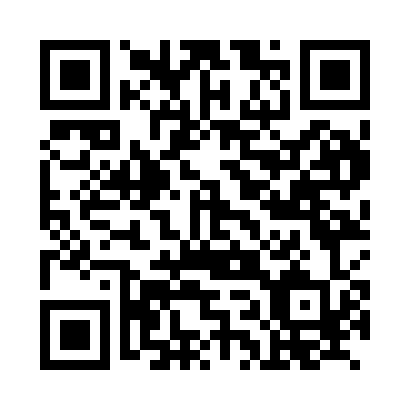 Prayer times for Bachhagel, GermanyWed 1 May 2024 - Fri 31 May 2024High Latitude Method: Angle Based RulePrayer Calculation Method: Muslim World LeagueAsar Calculation Method: ShafiPrayer times provided by https://www.salahtimes.comDateDayFajrSunriseDhuhrAsrMaghribIsha1Wed3:465:581:165:168:3410:382Thu3:435:571:165:168:3610:403Fri3:405:551:165:178:3710:424Sat3:375:531:155:188:3810:455Sun3:355:521:155:188:4010:476Mon3:325:501:155:198:4110:507Tue3:295:491:155:198:4310:528Wed3:265:471:155:208:4410:559Thu3:235:461:155:208:4510:5710Fri3:205:441:155:218:4711:0011Sat3:185:431:155:218:4811:0312Sun3:155:411:155:228:5011:0513Mon3:125:401:155:228:5111:0814Tue3:095:391:155:238:5211:1015Wed3:065:371:155:238:5411:1316Thu3:035:361:155:248:5511:1617Fri3:005:351:155:248:5611:1818Sat2:595:341:155:258:5711:2119Sun2:585:321:155:258:5911:2420Mon2:585:311:155:269:0011:2521Tue2:575:301:155:269:0111:2522Wed2:575:291:155:279:0211:2623Thu2:575:281:165:279:0411:2724Fri2:565:271:165:289:0511:2725Sat2:565:261:165:289:0611:2826Sun2:565:251:165:289:0711:2827Mon2:555:241:165:299:0811:2928Tue2:555:231:165:299:0911:2929Wed2:555:231:165:309:1011:3030Thu2:555:221:165:309:1111:3031Fri2:545:211:165:319:1211:31